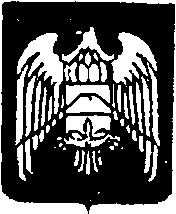 МУНИЦИПАЛЬНОЕ КАЗЕННОЕ УЧРЕЖДЕНИЕ «МЕСТНАЯ АДМИНИСТРАЦИЯ ГОРОДСКОГО ПОСЕЛЕНИЯ НАРТКАЛА УРВАНСКОГО МУНИЦИПАЛЬНОГО РАЙОНА КАБАРДИНО-БАЛКАРСКОЙ РЕСПУБЛИКИ»КЪЭБЭРДЕЙ-БАЛЪКЪЭР РЕСКПУБЛИКЭМ И АРУАН  МУНИЦИПАЛЬНЭ  КУЕЙМ ЩЫЩ  НАРТКЪАЛЭ  КЪАЛЭ    ЖЫЛАГЪУЭМ И ЩIЫПIЭ АДМИНИСТРАЦЭКЪАБАРТЫ-МАЛКЪАР РЕСПУБЛИКАНЫ УРВАН МУНИЦИПАЛЬНЫЙ РАЙОНУНУ НАРТКЪАЛА ШАХАР    ПОСЕЛЕНИЯСЫНЫ ЖЕР ЖЕРЛИ АДМИНИСТРАЦИЯСЫПОСТАНОВЛЕНИЕ     № 432УНАФЭ                           № 432БЕГИМ                           № 43230.12.2022г.                                                                                                г.п. НарткалаОб утверждении перечня главных администраторов доходов местного бюджета городского поселения Нарткала Урванского муниципального района Кабардино – Балкарской РеспубликиВ соответствии с абзацем четвертым пункта 3.2 статьи 160.1Бюджетного кодекса Российской Федерации, постановлением Правительства Российской Федерации от 16.09.2021 N 1569 "Об утверждении общих требований к закреплению за органами государственной власти (государственными органами) субъекта Российской Федерации, органами управления территориальными фондами обязательного медицинского страхования, органами местного самоуправления, органами местной администрации полномочий главного администратора доходов бюджета и к утверждению перечня главных администраторов доходов бюджета субъекта Российской Федерации, бюджета территориального фонда обязательного медицинского страхования, местного бюджета" местная администрация г.п.Нарткала  Урванского муниципального района Кабардино - Балкарской РеспубликиПОСТАНОВЛЯЕТ:1.Утвердить прилагаемый перечень главных администраторов доходов местного бюджета г.п.Нарткала  Урванского  муниципального района Кабардино - Балкарской Республики, согласно приложению (далее - Перечень).2. Установить, что в случае поступления в местный бюджет дополнительных налоговых доходов, неналоговых доходов и межбюджетных трансфертов из республиканского бюджета, не предусмотренных Перечнем, изменения в части закрепляемых за главными администраторами доходов местного бюджета г.п.Нарткала  Урванского муниципального района Кабардино - Балкарской Республики кодов видов (подвидов) доходов отражаются в отчете об исполнении бюджета г.п.Нарткала  Урванского муниципального района Кабардино - Балкарской Республики на основании нормативного правового акта Муниципального казенного учреждения «Управление финансов местной администрации Урванского муниципального района КБР»  и Муниципального казенного учреждения «Местная администрация городского поселения Нарткала Урванского муниципального района Кабардино-Балкарской Республики» без внесения изменений в Перечень, утвержденный настоящим постановлением.3. Настоящее постановление применяется к правоотношениям, возникающим при составлении и исполнении местного бюджета г.п.Нарткала  Урванского муниципального района Кабардино - Балкарской Республики, начиная с бюджета на 2023 год и на плановый период 2024 и 2025 годов.4. Разместить на официальном сайте г.п.Нарткала  Урванского муниципального района в информационно-телекоммуникационной сети "Интернет".5. Контроль за исполнением настоящего постановления оставляю за собой.Глава местной администрации г.п.Нарткала Урванского муниципального района КБР                                              А. Х. Бетуганов Приложениек ПостановлениюМестной администрации г.п.НарткалаУрванского муниципального района КБРот 30 декабря   2022 г. N 432ПЕРЕЧЕНЬглавных администраторов доходов местного бюджета г.п.Нарткала Урванского муниципального района Кабардино – Балкарской РеспубликиКод бюджетной классификации Российской ФедерацииКод бюджетной классификации Российской ФедерацииНаименование  главногоадминистратора доходовглавного администраторадоходовДоходов местного бюджетаНаименование  главногоадминистратора доходов703Муниципальное казенное учреждение «Местная администрация городского поселения Нарткала Урванского муниципального района Кабардино-Балкарской Республики»7031 11 05013 13 0000 120Доходы, получаемые в виде арендной платы за    земельные участки, государственная собственность на которые не разграничена и которые расположены в границах городских поселений, а также средства от продажи права на заключение договоров аренды указанных земельных участков7031 11 05035 13 0000 120Доходы от сдачи в аренду имущества, находящегося в оперативном управлении органов управления городских поселений и созданных ими учреждений (за исключением имущества муниципальных   автономных учреждений)7031 13 01995 13 0000 130Прочие доходы от оказания платных услуг (работ) получателями средств бюджетов городских поселений7031 14 02052 13 0000 410Доходы от реализации имущества, находящегося в оперативном управлении  учреждений, находящихся в ведении органов  управления городских поселений (за исключением имущества муниципальных          автономных учреждений), в части реализации основных средств по    указанному имуществу7031 14 06013 13 0000 430Доходы от продажи земельных участков, государственная собственность на которые не разграничена и которые расположены в границах городских поселений7031 16 07090 05 0000 140Иные штрафы, неустойки, пени, уплаченные в соответствии с законом или договором в случае неисполнения или ненадлежащего исполнения обязательств перед муниципальным органом, (муниципальным казенным учреждением) муниципального района7031 17 01050 13 0000 180Невыясненные поступления, зачисляемые в бюджеты городских поселений7031 17 05050 13 0000 180Прочие неналоговые доходы городских поселений7032 02 16001 13 0000 150Дотации бюджетам городских поселений на выравнивание бюджетной обеспеченности из бюджетов муниципальных районов7032 02 16001 13 7001 150Дотации бюджетам городских поселений на выравнивание бюджетной обеспеченности за счет субвенции из республиканского бюджета Кабардино-Балкарской Республики7032 02 20216 13 7300 150Субсидии бюджетам городских поселений за счет средств целевого бюджетного дорожного фонда Кабардино-Балкарской Республики7032 02 20302 13 0000 150Субсидии бюджетам городских поселений на обеспечение мероприятий по переселению граждан из аварийного жилищного фонда, в том числе переселению граждан из аварийного жилищного фонда с учетом необходимости развития малоэтажного жилищного строительства, за счет средств бюджетов7032 02 20299 13 0000 150Субсидии бюджетам городских поселений на обеспечение мероприятий по переселению граждан из аварийного жилищного фонда, в том числе переселению граждан из аварийного жилищного фонда с учетом необходимости развития малоэтажного жилищного строительства, за счет средств, поступивших от государственной корпорации - Фонда содействия реформированию жилищно-коммунального хозяйства7032 02 25497 13 0000 150Субсидии бюджетам городских поселений на реализацию мероприятий по обеспечению жильем молодых семей7032 02 25519 13 0000 150Субсидия бюджетам городских поселений на поддержку отрасли культуры7032 02 25555 13 0000 150Субсидии бюджетам городских поселений на поддержку государственных программ субъектов Российской Федерации и муниципальных программ формирования современной городской среды7032 02 45424 13 0000 150Иные межбюджетные трансферты бюджетам городских поселений на создание комфортной городской среды в малых городах и исторических поселениях - победителях Всероссийского конкурса лучших проектов создания комфортной городской среды7032 18 60010 13 0000 150Доходы бюджетов городских поселений от возврата остатков субсидий, субвенций и иных межбюджетных трансфертов, имеющих целевое назначение, прошлых лет из бюджетов муниципальных районов7032 19 60010 13 0000 150Возврат прочих остатков субсидий, субвенций и иных межбюджетных трансфертов, имеющих целевое назначение, прошлых лет из бюджетов городских поселений